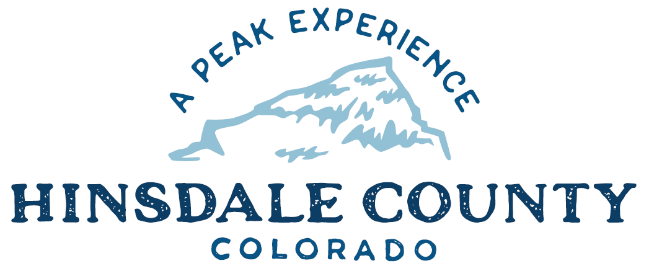 Hinsdale County Marketing CommitteeWORKSHOP & MEETING AGENDAMonday, December 17, 2020 9 a.m.Sandy Hines is inviting you to a scheduled Zoom meeting.Topic: marketing meeting 12-17-2020Time: Dec 17, 2020 09:00 AM Mountain Time (US and Canada)Join Zoom Meetinghttps://us02web.zoom.us/j/89815512929?pwd=YXZKMFlHSFlkMmVmM1lJUEx1TElNZz09Meeting ID: 898 1551 2929Passcode: 809740Or call in:  1 346 248 7799WorkshopDiscuss 2021 Marketing Manager Contract with Kate HopsonMeetingConsider Approval of 2021 Marketing Manager ContractOther BusinessNext Meeting – January 14, 2020Adjourn